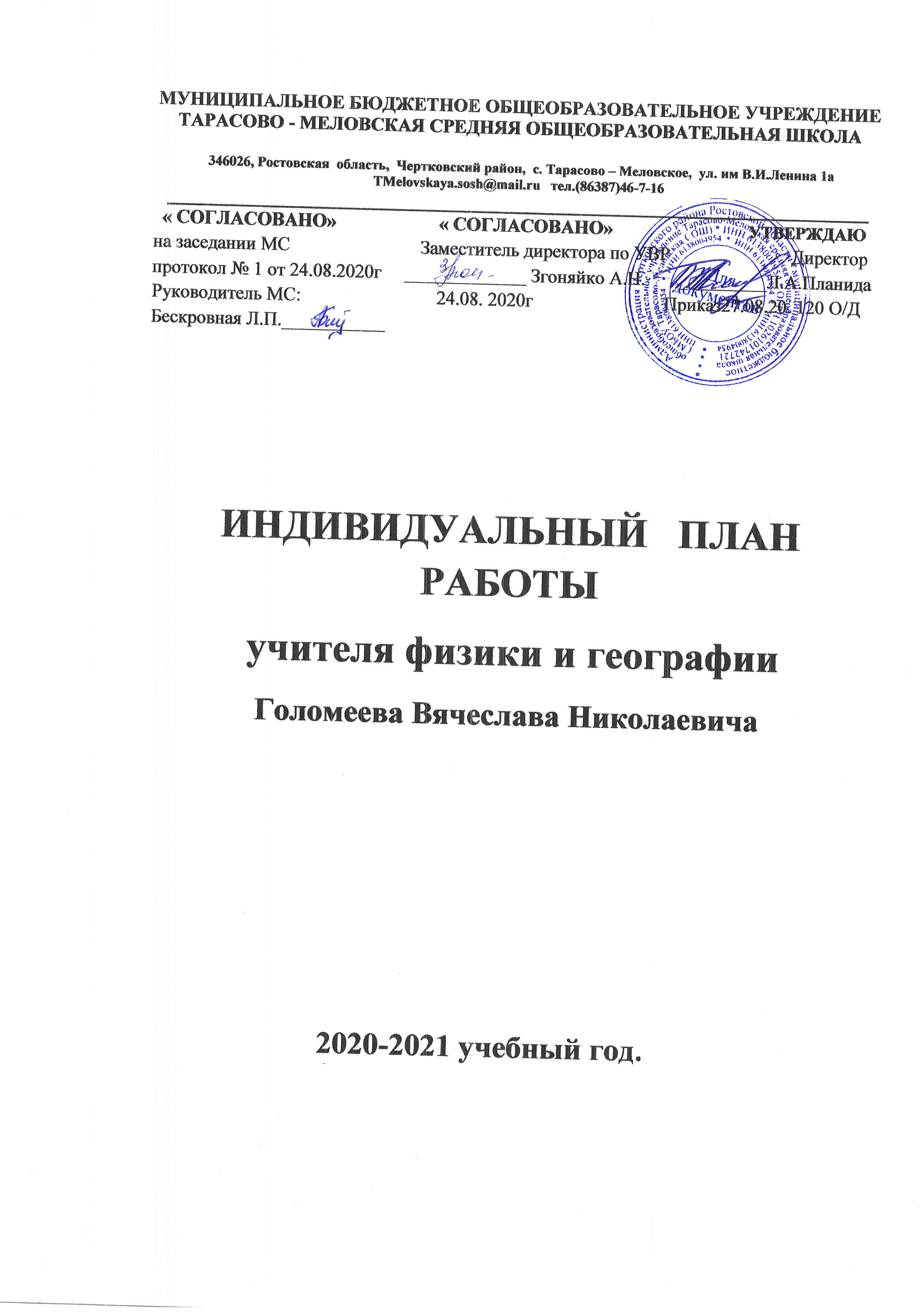 Личные данные педагогаТема профессионального самообразования:«Методика преподавания физики в соответствии с ФГОС»«Формирование ключевых компетентностей на уроке география»Цель: повышение качества знаний обучающихся путем непрерывного повышения уровня педагогического мастерства учителя.Задачи:1.Совершенствование форм и методов обучения физики путём ознакомления с новыми образовательными технологиями для развития функциональной грамотности учащихся.2. Развитие ключевых компетенций на основе внедрения современных информационно-коммуникативных технологийОбщий объем часов работы учителя1.Изучение нормативно-правовых документов обеспечивающих реализацию ФГОС.2.  Разработка методических материалов, обеспечивающих реализацию ФГОС и обновление учебно-воспитательного процесса.3.      Участие в системе школьной и районной методической работы4.      Обучение на курсах в системе повышения квалификации 5. Работа с обучающимися.6.      Обобщение и распространение собственного опыта педагогической деятельности Предполагаемый результат:повышение успеваемости и уровня обученности учащихся по биологии.повышение мотивации к занятиям биологией.умение обучающихся работать с потоком информации, грамотно использовать полученный материал в творческих работах.периодический  самоанализ профессиональной деятельности, отчет о результатах работы над темой на ШМС , РМО и педсоветах.разработка дидактических материалов, тестов, способствующих улучшению качества обучения в изучении предмета..1.ФамилияГоломеев.2.ИмяВячеслав3.ОтчествоНиколаевич4.Место работы (полное наименование учреждения в соответствии с Уставом, с какого года работает в данном учреждении)муниципальное бюджетное общеобразовательное учреждение Тарасово-Меловская средняя общеобразовательная школа,2001г6.Населенный пункт (город, район)с.Тарасово-Меловское Чертковский район Ростовская область7.Стаж (педагогический)45лет8.Стаж (по специальности)27лет9.Образование (уровень образования, наименование учреждения высшего, среднего профессионального образования, квалификация по диплому, реквизиты диплома с указанием даты выдачи)Высшее.Азово-Черноморский институт механизации сельского хозяйства             по специальности «Механизация сельского хозяйства».Г-1 №408491 выдан 6 июля 1981г.Диплом о профессиональной переподготовке №612404917811 выдан 12.01.2017г.10.Курсы повышения квалификации.«Методика преподавания физики в соответствии с ФГОС» 108 часов,2020г«Методика преподавания географии в соответствии с ФГОС» 108 часов ,2020г«Методика преподавания астрономии в соответствии с ФГОС» 108 часов, Реализация ФГОС во внеурочной деятельности 108 часов11.Квалификационная категория (имеющаяся), дата присвоенияВысшая.                                                                                               Пр. .№ 308 от 24.04.2020г№п.п.Виды работыКоличество часов в неделюКоличество часов в год1Учебная  работа:Физика 7 классФизика 8 классФизика 9 классФизика 10 классЭлективный  курс физики «Решение задач» 10 классФизика 11 классГеография 11классГеография 10 классОБЖ 8 классОБЖ 9 классОБЖ 10 классОБЖ 11 классИтого:2 часа2 часа3 часа2 часа1час3часа1 час1 час1 час1 час1 час1 час19 часов70 часов70 часов102 часа70 часов35 часов102 часа33 часа35 часов35 часов34часа33 часа31 час650 часов2.Кружок «Патриот»1 час35 часов3.Внеурочные занятия: « Дюп»1 час35 часовСодержание деятельностиСрокиРезультатРезультат1.ФЗ РФ № 273 «Об образовании» 2.Федеральные государственные образовательные стандарты 3. Изучение нормативно-правовых документов, регламентирующих ЕГЭ, ОГЭ,ВПР и других. В течение всего периодаИсполнение нормативных документов.Развитие правовой компетенцииИсполнение нормативных документов.Развитие правовой компетенцииСодержание деятельностиСрокиРезультатРезультат1.Разработка рабочих программ по физике, географии, ОБЖ (7-11 класс). 2.Разработка индивидуальных и дифференцированных заданий для обучающихся. 3. Разработка заданий для самостоятельных работ, контрольных работ, тестовых работ.4. Разработка тестовых заданий для подготовки к ВПР, ОГЭ, ЕГЭ.5. Разработка рабочей программы кружковой деятельности.Ежегоднодо 01.09.В течение годаВ течение годаВ течение годаЕжегоднодо 01.09.Рабочие программы Дидактические материалыРабочие программы Дидактические материалыСодержание деятельностиСрокиРезультатРезультат1.Участие в работе районного МО по предмету.2.Участие в работе заседаний методического совета школы.3.Проведение открытых уроков, внеклассных мероприятий в рамках предметных недель.4. Знакомство при помощи информационных ресурсов Интернета с новыми формами, методами и приёмами обучения по предмету . 5. Изучение опыта работы учителей-предметников в сети Интернет.6. Посещение уроков коллег своей школы в рамках   обмена опытом.7. Проведение открытых уроков для коллег по работе.8. Выступление  на РМО, МС, педсовете.9. Периодическое проведение самоанализа профессиональной деятельности. В течение всего периодаРазмещение информации в сети Интернет. Конспекты открытых уроков и внеклассных мероприятий. Мониторинг  работы с одаренными детьми.Индивидуальный мониторинг по предмету.Размещение информации в сети Интернет. Конспекты открытых уроков и внеклассных мероприятий. Мониторинг  работы с одаренными детьми.Индивидуальный мониторинг по предмету.Содержание деятельностиСрокиРезультатРезультатПрохождение курсов повышения  квалификации по теме : «Методика преподавания физике в соответствии с ФГОС» В соответствии с графикомУдостоверениеУдостоверениеСодержание деятельностиСрокиРезультатРезультат1.Организация работы с одарёнными детьми, подготовка обучающихся к участию в очных олимпиадах. 2.Участие обучающихся в очных и дистанционных олимпиадах, предметных викторинах  и конкурсах  различного уровня, 3.Работа  с обучающимися, требующими коррекции знаний:-ведение и проверка тетрадей «пробелов знаний»:-консультации родителей учащихся по отдельным учебным темам, вызывающим затруднение у детей;-индивидуальные работы с обучающимися при проведении уроков«Работа над ошибками»;-использование раздаточных карточек коррекции.4.Работа с одарёнными детьми:-выявление одарённых детей;-создание условий для раскрытия потенциальных возможностей;-планирование интеллектуальных конкурсов, турниров;-использование раздаточных карточек повышенной трудности;-дифференцированные домашние задания;-творческие домашние задания (доклады, иллюстрации,  проекты и т.д.);-подготовка обучающихся к олимпиадам;-проведение дополнительных занятий. В течение всего периодаПланы работы, дипломы, грамоты,сертификаты,индивидуальный мониторинг по предметуПланы работы, дипломы, грамоты,сертификаты,индивидуальный мониторинг по предметуСодержание деятельностиСрокиРезультатРезультат1 . Участие в конференциях, семинарах, мастер-классах, вебинарах.2. Выступление  на РМО, МС, педсовете.3. Публикация материалов в научно-педагогических и методических изданиях, в том числе в сети Интернет.4. Обобщение и оформление материалов в методическую копилку школы: мастер-класс, открытые уроки, семинары5. Участие в профессиональных конкурсах (в т.ч. дистанционных) разного уровня, грантах. В течение всего периода Методические материалы,технологические карты, грамоты, дипломы, сертификатыМетодические материалы,технологические карты, грамоты, дипломы, сертификаты